                                                                                       УТВЕРЖДЕНА                                                                                       приказом № __86_                                                                                        от 29 июля 2015 г. 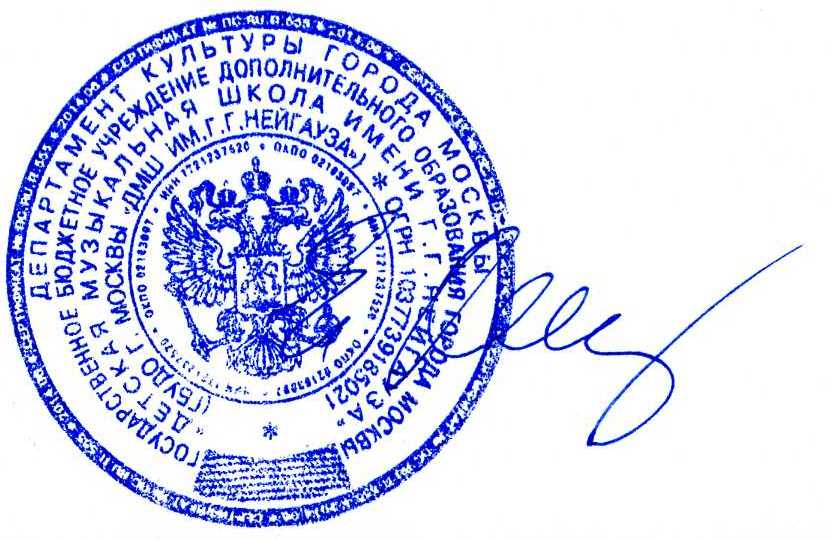 по Государственному бюджетному                                                                          учреждению дополнительного образования города Москвы                                                                                       «Детская музыкальная школа имени Г.Г.Нейгауза»                                                                                       Директор __________________ Е.Б.Кобрин                               Новая редакция Программы одобрена на заседании педагогического совета 19 июня 2015 годаГОСУДАРСТВЕННОЕ БЮДЖЕТНОЕ УЧРЕЖДЕНИЕ ДОПОЛНИТЕЛЬНОГООБРАЗОВАНИЯ города МОСКВЫ«ДЕТСКАЯ МУЗЫКАЛЬНАЯ ШКОЛА имени Г.Г.НЕЙГАУЗА»ДОПОЛНИТЕЛЬНАЯ ОБЩЕРАЗВИВАЮЩАЯ ПРОГРАММА НА УГЛУБЛЕННОМ УРОВНЕВ ОБЛАСТИ МУЗЫКАЛЬНОГО ИСКУССТВАПО УЧЕБНОМУ ПРЕДМЕТУОСНОВЫ ДИРИЖИРОВАНИЯ(класс хорового пения)Данная программа Государственного бюджетного учреждения дополнительного образования города Москвы «Детская музыкальная школа имени Г.Г. Нейгауза» разработана в 2004 году на основе примерной программы для детских музыкальных школ и школ искусств (музыкального отделения школы искусств) Всесоюзного методического кабинета по учебным заведениям искусств и культуры, утвержденной Министерством культуры СССР в 1988 году.Авторы - составители программы:профессор В.С.Попов, старший методист М.Р.Иодко, профессор П.В.Халабузарь  (1988 г.)Новая редакция подготовлена преподавателем ДМШ им.Г.Г.Нейгауза Л.Н.ГлуховойМосква, 2015 годСтруктура программы учебного предметаI.	Пояснительная записка							- Характеристика учебного предмета, его место и роль в образовательном процессе;-    Срок реализации учебного предмета;- Объем учебного времени, предусмотренный учебным планом образовательной  организации на реализацию учебного предмета;-    Сведения о затратах учебного времени;-    Форма проведения учебных аудиторных занятий;-    Цели и задачи учебного предмета;-    Структура программы учебного предмета;-    Методы обучения; - Описание материально-технических условий реализации учебного предметаII.	Содержание учебного предмета						-    Учебный план-   Требования по годам обученияIII.	Требования к уровню подготовки учащихся			IV.	Формы и методы контроля, система оценок 				 -     Аттестация: цели, виды, форма, содержание;-     Критерии оценкиV.	Методическое обеспечение учебного процесса        - Методические рекомендации педагогических работникам;       - Рекомендации по организации самостоятельной работы учащихся.	VI.	Список рекомендуемой литературыПояснительная запискаХарактеристика учебного предмета, его место и роль в образовательном процессе.Программа по учебному предмету «Основы дирижирования» разработана на основе «Рекомендаций по организации образовательной и методической деятельности при реализации общеразвивающих программ в области искусств», направленных письмом Министерства культуры Российской Федерации от 21.11.2013 №191-01-39/06-ГИ, и Дополнительных общеразвивающих примерных программ  в области музыкального искусства Института развития образования в сфере культуры и искусства.Дополнительная общеразвивающая образовательная программа по предмету «Основы дирижирования» ориентирована на воспитание ребенка в традициях лучших образцов отечественной и зарубежной хоровой культуры. В программу входят исторические сведения о хоровом исполнительстве, сведения о великих хоровоых дирижерах и лучших хоровых коллективах. Занятию по предмету «Основы дирижирования» помогают ярче раскрыть творческую индивидуальность учащегося, расширить его музыкальный кругозор и познакомит с профессией «дирижер хорового коллектива».В задачу предмета входит обучение работе с хоровыми партитурами, а также практические занятия по технике дирижирования, направленными на овладение необходимыми умениями и навыками в применении дирижерского жеста. Данная программа может быть использована в обучении для учащихся классов хорового пения в старших классах; по семилетнему курсу обучения (4,5,6,7 классы) и по пятилетнему курсу обучения (3,4,5 классы). Занятия проходят индивидуально. Недельная нагрузка по предмету – 1 академический час в неделю (на каждого ученика).Данная программа предусматривает проведение итоговой аттестации в форме экзамена, в рамках общего выпускного экзамена по предмету «Хоровое пение».Срок реализации учебного предметаПри реализации учебного предмета «Основы дирижирования» продолжительность  учебных занятий   составляет 35 недель в год.Сведения о затратах учебного времени по 7-летнему сроку обученияОбщая трудоемкость учебного предмета «Основы дирижирования» при 7-летнем сроке обучения составляет 280 часов, из них – 140 аудиторных занятий и 140 часов самостоятельной работы. Сведения о затратах учебного времени по 5-летнему сроку обученияОбщая трудоемкость учебного предмета «Основы дирижирования» при 5-летнем сроке обучения составляет 210 часов, из них – 105 аудиторных занятий и 105 часов самостоятельной работы.Форма проведения учебных занятийРеализация учебного плана по предмету «Основы дирижирования» проводится в форме индивидуальных занятий. Такая форма обеспечивает личностно-ориентированный подход в обучении, дает возможность более точно определить перспективы развития каждого ребенка, в том числе и профессиональные перспективы обучающегося.Цель и задачи учебного предметаЦель: развитие музыкально-творческих способностей учащихся, на основе приобретенных ими знаний, умений и навыков в области хорового дирижирования, а также их подготовка в средние учебные заведения. Задачи:Ознакомить учащегося с лучшими образцами хоровой музыки, выдающимися дирижерами и хоровыми коллективами.Воспитать интерес к хоровому искусству.Дать необходимые теоретические знания по технике дирижирования.Выработать технические и исполнительские навыки дирижирования хоровым коллективом.Научить анализировать хоровые партитуры. Обоснование структуры учебного предмета.Программа содержит следующие разделы:  - сведения о затратах учебного времени, предусмотренного на освоение учебного предмета; - распределение учебного материала по годам обучения; - описание дидактических единиц учебного предмета; - требования к уровню подготовки обучающихся; - формы и методы контроля, система оценок; - методическое обеспечение учебного процесса.В соответствии с данными направлениями строится основной раздел программы «Содержание учебного предмета».Методы обученияДля достижения поставленной цели и реализации задач предмета используются следующие методы обучения:  - словесный (рассказ, беседа, объяснение)- наглядный (наблюдения, демонстрация);- практический (упражнения воспроизводящие и творческие).Описание материально-технических условий реализации учебного предмета.Занятия должны проходить в учебной аудитории с соответствующим освещением, температурным режимом и вентиляцией. Обязательно наличие рояля, а также дирижерского пульта. Библиотека должна включать в себя достаточное количество нотных хоровых изданий, необходимых для занятий по дирижированию (хрестоматии по дирижированию, клавиры), а также справочно-библиотечную литературу, необходимую для подготовки учащихся к занятиям.Учебные аудитории для занятий по дирижированию должны быть оснащены звукотехническим оборудованием (аудио и видео аппаратурой), так как при проведении занятий желательно прослушивание видеозаписей с выступлениями выдающихся хоровых дирижеров. Такой вид работы способствует расширению кругозора учащихся, а также вызывает интерес к профессии дирижера.II. Содержание учебного предметаОбъемом времени на самостоятельную работу обучающихся по каждому учебному предмету определяется с учетом сложившихся педагогических традиций, методической целесообразностью и индивидуальных способностей ученика.Виды внеаудиторной работы: - выполнение домашнего задания; - подготовка к концертным выступлениям; - посещение учреждений культуры (филармоний, театров и т.д.); - участие обучающихся в концертах, творческих мероприятиях культурно-просветительской деятельности образовательного учреждения и др.Учебный материал распределяется по годам обучения - классам. Каждый класс имеет свои дидактические задачи и объем времени, предусмотренный для освоения учебного материала. Требования по годам обученияВ начале каждого полугодия преподаватель составляет индивидуальный план по предмету «Основы дирижирования». Обязательным требованием для всех учащихся является выполнение минимального плана по количеству пройденных произведений.Поурочная работа строится на проверке домашнего задания и освоения технических навыков.Первый год обученияВводный курс; исторические сведения о профессии «Хоровой дирижер»; возникновение и развитие хорового искусства в России и западноевропейских странах.Вопросы хороведения: типы и виды хоров. Классификация хоровых партий. Понятия «диапазон», «тесситура), «певческое дыхание».Теоретические сведения о технике дирижирвоания, анализ задач, поставленных перед дирижером.Техника дирижирования: изучение простых схем дирижирования на ¾, 4/4, 2/4. Понятие «ауфтакт». Прием «тактирование». Дирижерский жест «Внимание». Показ начала и окончания музыкальных фраз. Овладение звуковедением «legato».Примерный список хоровых произведений, используемых при работе в классеРусская народная песня в обр. А.Лядова «Я вечор в лужка гуляля»Русская народная песня в обр. В.Орлова «Возле речки»Русская народная песня «Вдоль по улице молодчик идет»Польская народная песня в обр. А.Свешникова «Пой, певунья птичка»Русская народная песня в обр. А.Луканина «Сеяли девушки яровой хмель»Русская народная песня «Со вьюном я хожу»В.А.Моцарт «Летний вечер»Л.Бетховен «Походная песня»Й.Брамс в переложении А.Цахе «Колыбельная»С.Туликов «Песня о Волге»В.Локтев «Родная страна»М.Глинка «Воет ветер в чистом поле».Второй год обученияПовторение пройденного материала.Исторические сведения об известных дирижерах разных стран.Вопросы хороведения: типы и виды певческих голосов. Вокально-хоровая работа дирижера. Понятие «Певческое дыхание», «Атака звука».Техника дирижирования: закрепление навыков, полученных ранее. Дирижерские показы вступлений на разные доли такта. Показ динамических изменений. Показ различных видов звуковедения.Изучение хоровой партитуры. Сведения о композиторе ил авторе обработки изучаемой партитуры. Пение голосов по горизонтали.Примерный список хоровых произведений, исполняемых при работе в классе.Русская народная песня «На речке, на быстрой» (a capella)Русская народная песня «Я вечор в лужках гуляла» (a capella)Русская народная песня «Ой бежит ручьем вода» (обр. А.Волкова)Русская народная песня «У меня ль во садочке» (обр. А.Юрлова - a capella)Русская народная песня «Около сырого дуба» (обр.А.Лядова - a capella)Ц.Кюи «Осень»Е.Тиличеева «Дождь»М.Ройтерштейн «Песенка-небылица»Т.Попатенко «Скворушка прощается»М.Глинка «Воет ветер в чистом поле»И.С.Бах «За рекою старый дом»И.С.Бах «Зима»Р.Шуман «Веселая весть»Л.Локтев «Ой по-над Волгой»Третий год обученияПовторение пройденного материала. История развития хоровой культуры. Сведения об известных дирижерах нашего времени.Вопросы хороведения: звукообразование. Основные виды вокально-хоровой техники, дыхание, дикция. Вокально-хоровая работы дирижера.Техника дирижирования: закрепление навыков, полученных ранее. Показ динамических изменений. Показ различных видов звуковедения.Изучение хоровой партитуры:уметь грамотно и музыкально сыграть простейшую хоровую партитуру;пропеть с тактированием сольфеджио и с подтекстовкой каждую хоровую партию, партитуры;проанализировать партитуру (ритм, темп, динамику, интервалику, музыкальные фразы, тип и вид хора, диапазон каждой партии).Примерный список хоровых произведений, исполняемых при работе в классе.Русская народная песня «Соловьем залетным» (обр. М.Анцева)Русская народная песня «Лен зеленой» (обр.А.Анцева)Русская народная песня «В темном лесе»Русская народная песня «Я посею конопельку» (обр.А.Абрамского)Русская народная песня «Рябинушка» (запис. С.Благообразова)Р.Глиэр «Травка зеленеет»М.Ипполитов-Иванов «О, край родной»С.Туликов «Песня о Волге»Г.Струве «Черемуха»А.Рубинштейн «Горные вершины»П.Чесноков «Солнце, солнце встает»И.Дунаевский «Спой нам ветер»Четвертый год обученияПовторение пройденного материала. Лучшие хоровые коллективы страны и их дирижеры.Вопросы хороведения.«Хор», «Органика хора». Элементы хоровой звучности: ансамбль, строй, нюансы. Изучение и анализ хоровой партитуры. Изучение формы сочинения и его разделов, анализ выразительных средств, с помощью которых воплощается художественный образ (лад, темп, метр, динамика, штрихи, фактура и т.д.)Техника дирижирования.Закрепление основных размеров и освоение 6/4, 6/8 – по шестидольной и двухдольной схеме; переменные размеры.Совершенствование техники в различных характерах звуковедения; изменение темпа; синкопированный ритм; контрастная динамика. В зависимости от подготовки учащегося   возможно включать в программу произведения с элементами полифонии.В выпускном классе (хоровое отделение) в программу по учебному предмету «Основы дирижирования» обязательным является работа с хором на основе выбранной партитуры.Примерный список хоровых произведений, исполняемых при работе в классе.Р.Глиэр «Травка зеленеет»Ж.Векерлен «Менуэт»И.Брамс «Колыбельная»А.Гречанинов «Призыв Весны»Л.Бетховен «Походная песня»Э.Григ «Заход солнца»Ц.Кюи «Осень»Ж.Бизе «Хор мальчиков» из оперы «Кармен»А.Бородин «Улетай на крыльях ветра» из оперы «Князь Игорь»М.Красев Заключительный хор из детской оперы «Муха-цокотуха».III. Требования к уровню подготовки обучающихсяДанная программа отражает разнообразие репертуара, академическую направленность учебного предмета «Основы дирижирования», а также возможность индивидуального подхода к каждому ученику. Содержание программы направлено на обеспечение художественно-эстетического развития личности и приобретения его художественно-исполнительских знаний, умений и навыков.Реализуемая программа обеспечивает:знания основного вокально-хорового репертуара;Умение создать необходимые условия для раскрытия исполнительских возможностей хорового коллектива, солиста; разбираться в тематическом материале исполняемого произведения с учетом характера каждой партии;наличие первичного практического опыта по разучиванию музыкальных произведений с хоровым коллективом;овладение необходимыми навыками и умениями в использовании дирижерского жеста.IV. Формы и методы контроля, система оценок.Аттестация: цели, виды, форма, содержание.В рамках данного предмета предусматривается промежуточная аттестация в виде контрольного урока в конце каждого полугодия.Оценка выставляется по результатам контрольного урока и с учетом текущей успеваемости учащегося.На контрольном уроке ученик должен:Исполнить партитуру без сопровождения – наизусть (предлагаемый вариант рассчитан на продвинутых учащихся, возможно изменение требований в сторону упрощения задания).В выпускных классах - двухстрочную партитуру для женского хора. Продирижировать произведением одно без сопровождения, другое - с сопровождением.3. Петь голоса наизусть;4. Ответить на вопросы по творчеству композитора представленной партитуры. Основными видами контроля успеваемости по предмету «Основы дирижирования» являются:Текущий контроль успеваемости учащихся;Промежуточная аттестация.Каждый из видов контроля имеет свои цели, задачи и формы.Текущий контроль направлен на поддержание учебной дисциплины, выявление отношения к предмету, на ответственную организацию домашних занятий, имеет воспитательные цели, может носить стимулирующий характера. Текущий контроль осуществляется регулярно преподавателем, оценки выставляются в журнал и дневник учащегося. В них учитываются: - отношение ребенка к занятиям, его старание и прилежность;- качество выполнения предложенных заданий;- инициативность и проявление самостоятельности как на уроке, так и во время домашней работы; - темп продвижения.На основании результатов текущего контроля выводятся четвертные оценки.Особой формой текущего контроля является контрольный урок, который проводится преподавателем, ведущим предмет без присутствия комиссии. Промежуточная аттестация определяет успешность развития учащегося и степень освоения и учебных задач на данном этапе. Наиболее распространенными формами промежуточной аттестации являются контрольные уроки, проводимые с приглашением комиссии, зачеты, академические концерты, технические зачеты, экзамены. Каждая форма аттестации (кроме переводного экзамена) может быть как дифференцированной (с оценкой), так и недифференцированной.Обязательным является методическое обсуждение, которое должно носить рекомендательный, аналитический характер, отмечать степень освоения учебного материала, активность, перспективы и темп развития ученика.Контрольные уроки и зачеты в рамках промежуточной аттестации проводятся в конце учебных полугодий в счет аудиторного времени, предусмотренного на предмет «Основы дирижирования». Экзамены проводятся за пределами аудиторных учебных занятий, т.е. по окончании проведения учебных занятий в учебном году, в рамках промежуточной (экзаменационной) аттестации. На экзаменационную аттестацию составляется утверждаемое руководителем образовательного учреждения расписание экзаменов, которое доводится до сведения обучающихся и педагогических работников не позднее, чем за две недели до начала проведения промежуточной (экзаменационной) аттестации. К экзамену допускаются учащиеся, полностью выполнившие все учебные задания по предмету, реализуемые в соответствующем учебном году.По завершении экзамена допускается его пересдача, если обучающийся получил неудовлетворительную оценку. Условия пересдачи и повторной сдачи экзамена определены в локальном нормативном акте образовательного учреждения «Положение о текущем контроле знаний и промежуточной аттестации обучающихся». Критерии оценки.Данная система оценка качества исполнения является основной. В зависимости от сложившихся традиций того или иного учебного заведения и с учетом целесообразности оценка качества исполнения может быть дополнена системой «+» и «-», что даст возможность более конкретно отметить выступление учащегося.Фонды оценочных средств, разрабатываемые образовательным учреждением, призваны обеспечивать оценку качества приобретенных выпускниками знаний, умений и навыков, а также степень готовности учащихся выпускного класса к возможному продолжению профессионального образования в области музыкального творчества.При выведении итоговой (переводной) оценки учитывается следующее:оценка годовой работы ученика;оценка на академическом концерте или экзамене;другие выступления ученика в течение учебного года.Оценки выставляются по окончании каждой четверти и полугодий учебного года. V. Методическое обеспечение учебного процессаМетодические рекомендации педагогическим работникамВ начале каждого полугодия педагог составляет индивидуальные планы по дирижированию, учитывая обязательные требования для всех учащихся, а также опираясь на индивидуальные особенности и навыки ученика. В седьмом и восьмом классах ознакомление с хоровой партитурой ведется обязательно под наблюдением педагога. Перед разучиванием произведения, преподаватель должен позаботиться о правильной аппликатуре, под его наблюдением ученик выразительно исполняет нотный текст, поет голоса, точно интонируя каждую хоровую партию. Такой первоначальный разбор предупреждает появление многих ошибок, которые могут возникнуть при самостоятельном ознакомлении с нотным материалом, которые затем переходят в процесс дирижирования.Параллельно с изучением голосов и игрой только тогда, когда музыкально-художественное содержание произведения достаточно глубоко осознано учеником. Овладение основными видами звуковедения в дирижировании возможны только при проработке их на фортепиано. Развитие пальцевого мышечного легато при игре партитуры и умение следовать логике образного содержания музыкального и литературного текста – основная задача при игре хоровой партитуры. Педагогу необходимо следить за этим и как можно чаще показывать самостоятельным примером грамотное исполнение хорового произведения. Необходимо добиваться вокально-хорового характера звучания на фортепиано.От учащихся девятого класса, в зависимости от уровня музыкального развития, педагог может требовать большей самостоятельности в ознакомлении изучаемого произведения и его анализа. Рекомендации по организации самостоятельной работы обучающихсяМетодические рекомендации по организации самостоятельной работыОбъем самостоятельной работы учащихся определяется с учетом минимальных затрат на подготовку домашнего задания (параллельно с освоением детьми программы основного общего образования), с опорой на сложившиеся в учебном заведении педагогические традиции и методическую целесообразность, а также индивидуальные способности ученика.Необходимым условием самостоятельной работы учащегося в классе хорового пения является домашняя работа. Прежде всего, она должна заключаться в систематической проработке своей хоровой партии в произведениях, изучаемых в хоровом классе. Учащийся регулярно готовится дома к контрольной сдаче партий произведений. Важно, чтобы ученик мог свободно интонировать, одновременно исполняя на фортепиано другие хоровые партии. Такой способ формирует навыки пения в ансамбле. В результате домашней подготовки учащийся при сдаче партий должен уметь выразительно исполнять свой хоровой голос в звучании всей хоровой фактуры без сопровождения.В результате домашней подготовки учащемуся необходимо:Выразительно исполнить изучаемую партитуру.Петь партии изучаемого произведенияРассказать о творчестве композитора и авторе текста.Сделать устный анализ партитуры композиторов и хоровых деятелей, встречи хоровых коллективов, участие в мастер-классах.Выполнение обучающимся домашнего задания должно контролироваться преподавателем и обеспечиваться партитурами и нотными изданиями, хрестоматиями, клавирами, в соответствии с программными требованиями по данному предмету. VI. Списки рекомендуемой методической и нотной литературыРекомендуемая методическая литератураДмитриевский Г. Хороведение и управление хором. М., 1957Егоров А. Очерки по методике преподавания дирижерско-хоровых дисциплин. –  Л.,            1958Живов В. Теория хорового исполнительства. – М., 1988Краснощеков В. Вопросы хороведения. – М., 1969Колесса Н. Основы техники дирижирования. Киев, 1981Ольхо К. Теоретические основы дирижерской техники. – Л. ,1990Птица К. Очерки по технике дирижирования. – М., 1948Самарин В. Хороведение: учебное пособие. – М. ,1998Уколова Л. Дирижирование: учебное пособие для студентов учреждений среднего профессионального образования. – М. ,2003Рекомендуемые сборники хоровых произведенийБиблиотека студента-хормейстера. Вып. 1, 2 ,3 – М., 1967Глиэр Р. Избранные хоры. Сост. А.Луканин – М. , 1980Курс чтения хоровых партитур. Сост. И.Полтавцев, М.Светозарова  - Ч. 1. – М. ,1963Хрестоматия по дирижированию хором. Сост. Л.Заливухина – М. ,1964Хрестоматия по дирижированияю хором. Сост. Е. Красотина, К., Рюмина, Ю.Левит. Вып. 1,2 – М. ,1968 ,1980Хрестоматия по чтению хоровых партитур. Сост. Н.Шелков – Л., 1963Вид учебной работы, нагрузки, аттестацииЗатраты учебного времениЗатраты учебного времениЗатраты учебного времениЗатраты учебного времениЗатраты учебного времениЗатраты учебного времениЗатраты учебного времениЗатраты учебного времениЗатраты учебного времениЗатраты учебного времениЗатраты учебного времениЗатраты учебного времениЗатраты учебного времениВсего часовГоды обучения 1-й год2-й год 2-й год 3-й год3-й год4-й год4-й год5-й год5-й год6-й год6-й год7-й год7-й годПолугодия -----12345678Количество недель-----1619161916191619Аудиторные занятия -----1619161916191619140Самостоятельная работа -----1619161916191619140Максимальная учебная нагрузка -----3238323832383238280Вид учебной работы, нагрузки, аттестацииЗатраты учебного времениЗатраты учебного времениЗатраты учебного времениЗатраты учебного времениЗатраты учебного времениЗатраты учебного времениЗатраты учебного времениЗатраты учебного времениЗатраты учебного времениЗатраты учебного времениВсего часовГоды обучения 1-й год1-й год2-й год2-й год3-й год3-й год4-й год4-й год5-й год5-й годПолугодия ----123456Количество недель----161916191619Аудиторные занятия ----161916191619105Самостоятельная работа ----161916191619105Максимальная учебная нагрузка ----3238323832382105 («отлично»)Выразительное и техничное дирижирование. Отличное знание голосов наизусть в представленных партитурах. Чистое интонирование хоровых партий. Содержательный рассказ о творчестве композитора и авторе текста.В  5 и 7 классах – музыкальное исполнение не менее 2-х примеров.4 («хорошо»)Выразительное и техничное дирижирование. Знание голосов наизусть, но не всегда точное интонирование. Недостаточно полный рассказ о творчестве композитора и авторе текста.3 («удовлетворительно») Дирижирование произведений с техническими неточностями, ошибками. Маловыразительное донесение художественного образа.Небрежное исполнение голосов. Незнание некоторых партий. Исполнение не менее двух музыкальных примеров2 («неудовлетворительно»)Вялое, безынициативное дирижирование, много технических замечаний. Несистематическое посещение текущих занятий по дирижированию. Исполнение голосов по нотам. Не подготовлены музыкальные примеры. Не подготовлен рассказ о композиторе. Не выполнен минимальный план по количеству пройденных в классе произведений. «зачет» (без отметки)Отражает достаточный уровень подготовки и исполнения на данном этапе обучения.